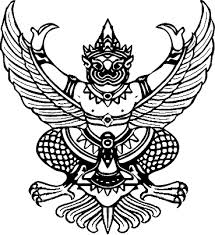 ประกาศองค์การบริหารส่วนตำบลกรูดเรื่อง รายชื่อผู้มีสิทธิเข้ารับการสรรหาและเลือกสรรเป็นพนักงานจ้างประจำปีงบประมาณ 2565****************************************ตามที่  องค์การบริหารส่วนตำบลกรูด ได้มีประกาศองค์การบริหารส่วนตำบลกรูด เรื่องการรับสมัครบุคคลเพื่อสรรหาและเลือกสรรเป็นพนักงานจ้างประจำปีงบประมาณ ๒๕65  ลงวันที่ 19 มกราคม 2565  ซึ่งได้ดำเนินการรับสมัครสอบฯ ระหว่างวันที่ 26 มกราคม - 3 กุมภาพันธ์ 2565 และบัดนี้ได้ดำเนินการรับสมัครเสร็จสิ้นแล้วนั้นอาศัยอำนาจตามความในมาตรา 13 มาตรา 14 และมาตรา 25 แห่งพระราชบัญญัติระเบียบบริหารงานบุคคลส่วนท้องถิ่น พ.ศ. 2542 ประกอบกับประกาศคณะกรรมการพนักงานส่วนตำบลจังหวัด         สุราษฎร์ธานี  เรื่อง กำหนดหลักเกณฑ์เกี่ยวกับพนักงานจ้างขององค์การบริหารส่วนตำบล หมวด 4 ข้อ 18     ข้อ 19 และข้อ 20 ลงวันที่ ๕ กรกฎาคม ๒๕๔๗ และที่แก้ไขเพิ่มเติมจนถึงปัจจุบัน องค์การบริหารส่วนตำบลกรูดได้ตรวจสอบคุณสมบัติของผู้สมัครเรียบร้อยแล้ว จึงประกาศรายชื่อผู้มีสิทธิเข้ารับการสอบเพื่อสรรหาและเลือกสรรเป็นพนักงานจ้าง วัน เวลาและสถานที่สอบ รายละเอียดแนบท้ายตามประกาศนี้อนึ่ง การตรวจสอบคุณสมบัติรวมทั้งเงื่อนไขในการสมัครสอบและการประกาศรายชื่อผู้มีสิทธิ    เข้าสอบข้างต้นนี้ องค์การบริหารส่วนตำบลกรูด ได้ตรวจและประกาศตามเอกสารและข้อเท็จจริงตามที่ผู้สมัครสอบได้ยื่นและรับรองตนเองในใบสมัครสอบ  ดังนั้นหากปรากฏว่าภายหลังผู้สมัครสอบรายใดมีคุณสมบัติไม่ครบถ้วน  ตรงตามประกาศรับสมัครฯ ที่กำหนดไว้ จะถือว่าผู้สมัครรายนั้นเป็นผู้ขาดคุณสมบัติและจะไม่พิจารณาจ้างตามที่ ผ่านการสอบหรือพิจารณาให้พ้นจากตำแหน่งหลังจากที่ได้รับการแต่งตั้งได้จึงประกาศให้ทราบโดยทั่วกัน			ประกาศ  ณ  วันที่  8  เดือนกุมภาพันธ์  พ.ศ. ๒๕65   สำราญ สอนด้วง(นายสำราญ สอนด้วง)นายกองค์การบริหารส่วนตำบลกรูดรายละเอียดแนบท้ายประกาศองค์การบริหารส่วนตำบลกรูดเรื่อง รายชื่อผู้มีสิทธิสอบ กำหนด วัน เวลา และสถานที่สำหรับการสอบเพื่อสรรหาและเลือกสรรบุคคลเป็นพนักงานจ้างขององค์การบริหารส่วนตำบลกรูด****************************************1. รายชื่อผู้มีสิทธิสอบ    1.1 พนักงานจ้างตามภารกิจ         ตำแหน่ง  ผู้ช่วยเจ้าพนักงานการเงินและบัญชี2. วัน เวลา และสถานที่สำหรับการสอบ    องค์การบริหารส่วนตำบลกรูดจะดำเนินการสอบเพื่อสรรหาและเลือกสรรบุคคลเป็นพนักงานจ้างในวันที่  14  เดือนกุมภาพันธ์  พ.ศ. 2565  ระหว่างเวลา 09.๐๐ - ๑6.3๐ น.  ณ ห้องประชุมองค์การบริหารส่วนตำบลกรูด อำเภอพุนพิน  จังหวัดสุราษฎร์ธานี  ดังนี้      เวลา ๐๙.๐๐ – ๑๒.๐๐  น.  สอบภาคความรู้ความสามารถทั่วไป  และภาคความรู้ความสามารถเฉพาะสำหรับตำแหน่ง           เวลา 13.00 น. เป็นต้นไป  สอบภาคความเหมาะสมกับตำแหน่ง 3. หลักเกณฑ์ในการสอบ		   องค์การบริหารส่วนตำบลกรูด จะทำการสอบเพื่อสรรหาและเลือกสรรบุคคลเป็นพนักงานจ้างโดยแบ่งหลักสูตรการสอบ แบ่งออกเป็น  3  ภาค  คือ  		    1. ภาคความรูความสามารถทั่วไป 		     	คะแนนเต็ม 100 คะแนน		    2. ภาคความรูความสามารถเฉพาะสำหรับตำแหน่ง 	คะแนนเต็ม 100 คะแนน                       3. ภาคความเหมาะสมกับตำแหนง		     	คะแนนเต็ม 100 คะแนน                        หมายเหตุ หลักเกณฑ์ในการสอบให้เป็นไปตามเอกสารแนบท้ายประกาศองค์การบริหารส่วนตำบลกรูด ลงวันที่  19  มกราคม 2565	         4. ระเบียบที่เกี่ยวข้องกับการสอบ       		   4.๑ ให้ผู้เข้ารับการสรรหาและเลือกสรรมาถึงสถานที่สอบเพื่อรายงานตัวก่อน ในระหว่างเวลา ๐๘.๓๐ - ๐๙.๐๐ น.  หากพ้นกำหนดเวลาดังกล่าว ถือว่าสละสิทธิในการเข้ารับการสรรหาและเลือกสรร	                                                                                                     /4.2 ให้แต่งกายชุดสุภาพ...- 2 -		   4.๒ ให้แต่งกายชุดสุภาพเรียบร้อยตามประเพณีนิยม สุภาพสตรีห้ามสวมกางเกง สุภาพบุรุษห้ามสวมกางเกงยีนส์ ประพฤติตนเป็นสุภาพชน และห้ามสวมรองเท้าแตะ หากไม่แต่งกายตามที่กำหนดจะไม่อนุญาตให้เข้ารับการสอบฯ	4.๓ ต้องนำบัตรประจำตัวสอบ และบัตรประจำตัวประชาชนไปในวันสอบ เพื่อใช้แสดง    ต่อเจ้าหน้าที่คุมสอบ หากไม่มีเอกสารดังกล่าวแสดงครบถ้วน จะไม่ได้รับอนุญาตให้เข้าสอบ  สำราญ สอนด้วง(นายสำราญ สอนด้วง)นายกองค์การบริหารส่วนตำบลกรูดลำดับที่เลขประจำตัวผู้สมัครสอบชื่อ - สกุล1001นางสาวมุฑิตา ศรีเทพ2002นางสาวพิชญา เพ็ญแข3003นางสาวทัศนีย์ เสาร์ทอง4004นางสาวทิราภรณ์ อินทร์ประเสริฐ